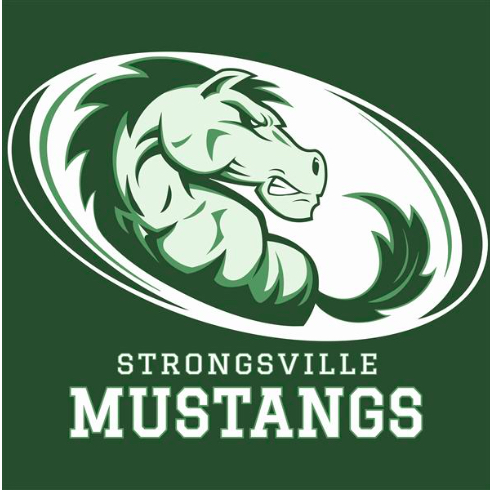                  April 24, 2023MEETING AGENDA             Call to Order
President’s Report - Rick SchulzProjectsUniformsScholarships will be announced on 5/9 at senior salute- 2 awardedSports parkTurf projectVice President Report – Jason TrusnikSpring Sports Media Guide
Treasurer Report – Kristin CaldwellFinancial Summary
Sponsorship Report – Keith GarnerUpdates
Open Board PositionsTreasurer and Secretary-NomineesAthletic Director Report – Denny ZieglerSpring SportsFundraiser Chair Report - Kristin Elbert/Cherise Fisher ReynoldsGolf Outing
Middle School Liaison Report – Tony Carrossellia
Membership Report – Kristin CaldwellCoaches or Delegate Team Update ReportsVolunteer Opportunities on Website – Sign up genius. List your events, fundraisers, etc. on our website/social media.  Contact Kristin C @ caldwellk@roadrunner.com or Kristin E kristinelbert@yahoo.com Call for open items, unfinished business, questionsAdjournment